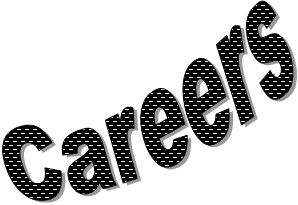 Krazy PlaydaysThis company are looking for part time team members and party hosts to work at weekends and in the holidays.  Are you fun, energetic and motivated? Do you like a busy, fun environment?Do you like hospitality?  If you do and would like to apply please send a CV via email to fun@krazyplaydays.co.uk  or contact them via facebook. KPMG360º Apprenticeship ProgrammesThe KPMG360° Apprenticeship programmes offer apprentices the opportunity to work with a variety of clients across different industries, whilst being supported to achieve a professional qualification and earning a salary.  Their programmes have been designed to support students with the transition from school to the workplace, offering a practical way to build an exciting career.  Their range of rotational apprenticeship programmes offer students the opportunity to experience innovative approaches and new technologies. The Programme is ideal if students are not quite sure which area of work is right for them and gives students the opportunity to rotate around different business areas, offering a broad insight into the firm before having to choose an area to specialise in. This programme is available in Business Services and also Digital Technology.  Applications are open now for September 2019 start dates - to find out more about these programmes please look at:https://www.kpmgcareers.co.uk/apprenticeships/apprenticeship-programmes/kpmg360This company offer Work Experience and a Discovery Week – dates for 2019 have not yet been published. KPMG Job Opportunity for Recent School Leaver PerhapsCase Assistant Administrator - Court Work (12 month FTC)Full details of this financial role can be found on the link below, they are looking for applicants who already have achieved 3 A levels.  https://jobs.kpmgcareers.co.uk/mobile/job/Southampton-Case-Assistant-Administrator-Court-Work-%286-month-FTC%29/516060300/Degree Apprenticeship with GreencoreSeptember 2019 start Greencore Group plc is a leading international manufacturer of convenience foods. They supply a wide range of chilled, frozen and ambient foods to some of the most successful retail and food service customers in the UK and US. They do this by combining a passion for great food, an effective business system, efficient cost control and exceptional people in an approach they call The Greencore WayThe Trainee Manager role at Greencore offers the successful candidate a place on their Degree Apprenticeship programme in partnership with Nottingham Trent University. This programme offers a unique opportunity to work in a fast growing and dynamic organisation whilst studying at the same time!  Successful candidates will work their way through the programme over the 4 years going from entry level roles, through supervisory roles, into managerial leadership roles by the end of the 4 years (subject to measured and monitored development and performance). Successful candidates who prove themselves to be high potential may, we hope, go even further in the organisation.Candidates will attend Nottingham Trent University during weekdays for programme delivery (an average of 2 days per month, but this may aggregate higher or lower over the course of the programme). There will also be workplace meetings with their manager and programme leader. The first 3 years of the programme they will work towards the bachelor’s degree, then the fourth year will focus on achieving their Chartered Manager award (CMgrM CMI). They offer three different programmes in either Operations, Commercial or Technical Functions and you'll be asked about your preference during the application process. Operations candidates will spend their first 6 months (approx.) working and shadowing activity across a range of factory tasks in order to understand the breadth of the operation. They will then transition to a Front Line Leader role which has responsibility for a production line; they will work to production KPIs, be responsible for their teams’ wellbeing, and escalate issues outside their role responsibilities. Commercial candidates will gain some exposure to our factory environment and will rotate through Marketing, Sales and Product Development roles, leading through to Category / Business Account Manager or Product Development Manager Roles.Technical candidates will work across a range of site and office based roles across Quality Assurance, Raw Materials or Process Technologists and Specifications Analysts, leading through to Quality Assurance Supervisor and Manager Roles.Closing date for applications is 31 December 2018https://greencore.apply.cappats.com/jobs/view/4?utm_source=email&utm_medium=email&utm_campaign=client+mailingMacIntyre Hudson – Trainee Positions AvailableMHA MacIntyre Hudson, is a firm of chartered accountants, tax and business advisers.  They have offices across the country, and provide a full range of financial and business strategy services to enterprises and individuals in the UK, helping them to achieve growth and success for the long term. With understanding and inspiration, they help businesses achieve goals, and help individuals create sustainable wealth for future generations.  Their access to the wider networks of MHA and Baker Tilly International makes them a national and international partner of choice for entrepreneurs and individuals seeking growth. They are recruiting for both Audit positions (the detectives of the accountancy world) and Tax positions (the creative thinkers that really help business owners make the most of their money right from the start of their journey, through to selling it when they retire). They are 15th in the top 100 accountancy practices and have doubled in size in the last 5 years. It really is an exciting time for this business!Vacancies can be found at: www.macintyrehudson.co.uk/careersclickClick on current vacancies and they can filter by location or Trainee Apprentice roles.AWE – Apprenticeship Vacancies -Career in National SecurityAldermaston, Reading - Starting salary £10,500 + benefits
“AWE has a critical mission: to support the defence and security of the UK. Our role in keeping the nation safe is to manufacture, maintain and develop the warheads for Trident, the UK’s ultimate deterrent. Join our apprenticeship programme, and you too will play an important role in the nation’s nuclear defence. “AWE have a variety of apprenticeship opportunities available, not just engineering. They offer  a competitive benefits package, including one Friday off every fortnight. Find out more and apply at:  www.awe.co.uk/careersGoldman Sachs - Technology Degree ApprenticeshipDeadline - 17/03/2019
Entry requirements - A Levels, Qualification gained - Degree
Salary – Competitive, Location - LondonGoldman Sachs is a leading financial services firm. What might surprise you is that over one quarter of their employees, more than 8,000 professionals, make up their Technology Division, the largest in the firm. Technology is their competitive edge. That is why they build it themselves and why, more than ever, they're investing in people who can make innovation happen. They're looking for people who are ambitious and innovative, who want to be empowered early in their careers and like to work in a collaborative, team-driven environment.As a global, multi-disciplinary technology organisation, they not only support workplace diversity and internal mobility but are committed to leading the way. They require technical proficiency, of course, along with exceptional academic achievement. But the qualities and talents they especially prize are rarer: professionalism, initiative, creativity, and most of all integrity. They want candidates who are willing to learn and put their learning to work. They can teach you the rest.https://www.goldmansachs.com/careers/students/programs/emea/technology-apprentices.htmlQA ApprenticeshipsQA, are looking for tech-savvy and resourceful apprentices to join the exciting world of software and web development. As a Software and Web Development apprentice, you can earn whilst you learn at some of the UK’s hottest companies.What you’ll learn Understand tech features and functionalities Write and test systems Create basic websites Work with the web to get the best solutions Is this you? You enjoy playing around with technology and software, believe in its endless possibilities and are always looking to innovate and solve problems using software and web applications.  You don’t need to be a computer genius – you’ll learn the technical skills during your apprenticeship – but you should have a good attitude and be willing to roll up your sleeves and learn hands-on! For detailed information on all of their vacancies please refer to:  www.qa.comIBM ApprenticeshipsDeadline 310119Apprenticeships at IBM are all about picking up skills for the workplace and embarking on a long and successful career. Their apprenticeships range from Level 3 to Level 6 and each pathway gives students everything they will need to start a career in the industry! You will get lots of exposure and an experience you simply can’t get anywhere else. In addition to the day job there are plenty of opportunities to get involved in social activities and volunteering with other Apprentices, Students and Graduates.  Opportunities are located across England and salaries start at £18,000/annum.https://www-05.ibm.com/employment/uk-en/school_leaver.htmlDegree Apprenticeship Event - University of Portsmouth                                                                   Wednesday 5 December, 1-7pm This drop in event will give students, both full time and already undertaking an apprenticeship an opportunity to find out more about Degree Apprenticeships. Welcome talks will take place at 13.10 & 17.00, and there will also be subject specific talks throughout the day. Staff will be on hand to answer any questions as well as providing information about how to apply for a role.In order to facilitate transport to the event, the University is happy to contribute towards the cost of transport on a first come first served basis, please contact degree-apprenticeship-office@port.ac.uk or call 023 9284 3865 for more details.Medical Work ExperienceOyster Worldwide are running an exciting summer 2-week medical internships in Delhi and Palampur, India. This is an opportunity for students to gain medical experience for their university applications and has been designed especially for students aged 16-18. On top of this, if they are completing their Duke of Edinburgh Gold, they can use this internship as their residential placement.Their summer 2019 dates are:Palampur: 20th July - 4th August 2018Delhi: 3rd August - 17th August 2019The highlights:Gain medical experience by shadowing fully-qualified doctors in world-class hospitals Experience life as a doctor in two departments of choiceTravel with a group of like-minded interns and a passionate UK leader Explore iconic sites, such as the Taj Mahal, and experiencing Indian culture Eating home-cooked, delicious Indian cuisineMore information is available on: www.oysterworldwide.comBanking- Careers GuideStudents often express an interest in ‘banking’ but they are unaware of all the different opportunities?  Personal finance is at the core of banking – banks offer financial services for individuals and businesses, to safeguard their money, lend when necessary, and generally advise on financial decisions. To excel in this industry, students will need excellent communication skills, to be a fantastic people person and also have a real understanding of the financial world.  I have listedvarious employment areas related to Banking: Finance Financial managers are the root of all business decisions, providing financial guidance, analysing data and producing reports to support their clientsRetail Banking Retail bankers provide advice and financial services to individuals and businesses, as well as dealing with high-net individuals to advise them on how best to manage their wealthCommercial Banking Commercial bankers deal with clients of various sizes to design innovative financial solutions to help a business to trade or make investments, as well as prosper and growTech Tech produce digital financial products that priorities the customer and support the bank to run smoothly and safelyRisk Risk managers evaluate financial risk, predict change and forecast potential cost and loss for the bankInternal Audit Internal auditors advise management on a bank's inefficiencies to help prevent against financial risk, supporting sustainabilityThe Tab have produced a very informative guide which provides detailed Careers Information regarding this sector- well worth a look!https://thetab.com/uk/brands/careers-guide/banking?utm_source=sponsored&utm_medium=university&utm_campaign=tabpages&fbclid=IwAR3-Uoy6omubKR6k1W7YvCtYhnAAmp0flw8SPWk0jgv7iKMHWv4zRQe9I3AMorgan Stanley – Investment Banking OpportunityStep In Step Up Programme for Sixth Form GirlsMorgan Stanley is one of the world’s leading global investment banks and hosts a two day insight programme called “Step-in Step-up” (SISU) in their London Offices for Year 12 & 13 female students twice a year. This programme provides students with an in-depth introduction into investment banking alongside a comprehensive overview of how various divisions and roles interact with one another across the firm. Participants will gain an understanding of an investment banks various functions and will meet a variety of inspiring employees throughout the two days who will share their career insights and experiences.  The programme includes engaging case-studies, group presentations, panel sessions, interactive workshops and networking opportunities.SISU is held in February and July each year and the next intake will take place on 20th -21st February 2019. Please apply before the deadline of 6th Jan 2019 with your CV and cover letter.http://www.morganstanley.com/people-opportunities/students-graduates/programs/early-insights/step-in-step-up-program-emea/Questions about this opportunity can be emailed to: earlyinsightsemea@morganstanley.com. Marketing: A World of Career OpportunitiesWork Foundation, 21 Palmer Street, London, SW1 0AD28 November 2018 (17.30 – 20.00)What is it like to study Marketing at University? Applying to University is the ﬁrst step towards a fantastic career, but the number of subject options can be confusing and it can be diﬃcult to choose. That’s why this November, Lancaster University Management School will be running a series of events in London, aiming to help Year 12 and 13 students work out which Business-related degree is right for them, and learn about the careers these could lead to. Taking place at the Work Foundation, Palmer Street, London SW1 OAD on 28 November, and these evening events will allow students to take part in a range of exciting and thought-provoking sessions including taster activities, networking with current students, careers workshops and admissions and personal statements guidance from Lancaster University experts. In this session, they explore what it is like to be a Marketing student, and learn about some of the careers available within this exciting industry. Take part in a taster lecture delivered by one of their Marketing academics, gain advice on careers and ﬁnd out tips for writing a successful personal statement. To register to attend and book your place, please go to: https://www.eventbrite.co.uk/e/marketing-a-world-of-career-opportunities-tickets-49942031962Subject Study Days at Oxford UniversityUniv is delighted to host a programme of subject study days for Year 12s.These are an excellent way to gain an insight into potential degree subjects. These will also give high-achieving students a taste of the university experience and ideas for how they can develop their academic interests and skills beyond the classroom. They will be run by Univ’s subject tutors and post-graduate students, consist of classes and lectures, and include a tour of the college and lunch with current undergraduate students. Here are the opportunities available!Research in Sciences Year 12 Study Day - 18 February 2019 (for female students only)University College, Oxford is hosting a day showcasing science research at a leading research university. With a choice of lectures across the Medical, Physical and Mathematical Sciences, this event is aimed at Year 12 students at UK schools who identify as female. As well as an insight into science research from tutors and research students, this will be an excellent way for students to engage with subject/s of interest in preparation for applying to university. Alongside this, students will get the opportunity for an insight into life at University College through College tours with undergraduates and lunch in our dining hall. To apply students need to submit an application form, and a teacher from their school needs to submit a teacher approval form to support their application. These days can be oversubscribed so not all applicants will necessarily have a place on the day. The deadline is Friday 18 January. For a provisional programme and details of how to apply, please see: https://www.univ.ox.ac.uk/about/outreach/?link=year12Medical Sciences Year 12 Study Day – 28 February 2019University College are excited to host an engaging and challenging study day for 60 Year 12 students interested in the Medical Sciences, such as Medicine, Biomedical Sciences, Biochemistry and Psychology. The day will include lectures and workshops from Univ’s tutors and graduate students. The day will be a valuable opportunity to help you decide on a degree subject, as well as explore subjects you are interested in beyond your school curriculum. To apply students need to submit an application form, and a teacher from their school needs to submit a teacher approval form to support their application. These days can be oversubscribed so not all applicants will necessarily have a place on the day. The deadline is Thursday 24 January. For a provisional programme and details of how to apply, please see https://www.univ.ox.ac.uk/about/outreach/?link=year12Mathematical and Physical Year 12 Sciences Study Day – 04 March 2019University College are offering a study day for 60 Year 12 students interested Mathematical and Physical Sciences. The day will include lectures from Univ’s tutors in Mathematics, Physics and Engineering. The day will also include some information and guidance on the Oxford aptitude tests, the (the MAT and PAT). Alongside this, you’ll get the opportunity for an insight into life at University College through College tours with undergraduates and lunch in our dining hall. To apply students need to submit an application form, and a teacher from their school needs to submit a teacher approval form to support their application. These days can be oversubscribed so not all applicants will necessarily have a place on the day. The deadline is Monday 28 January. For a provisional programme and details of how to apply, please see Univ's website. All enquiries should be sent to Nelli on access@univ.ox.ac.uk.Advance notice of Summer Term study days:They plan to run two more Study Days for Year 12s later in the year. Check their website for details of how to apply in the Spring Term ·         English and History Study Day – Thursday 13 June 2019·         Social Sciences Study Day – Thursday 20 June 2019https://www.univ.ox.ac.uk/about/outreachSmall Piece TrustThe Small Piece Trust was founded in 1966 by Dr Cosby D P Smallpiece a brilliant engineer who invented the Smallpiece Lathe.  He then donated £1.6m of his personal fortune to establish the Smallpiece Trust to give young people the support they need to bring their big ideas to life through Science, Technology, Engineering and Maths (STEM).  The Smallpiece Trust runs numerous courses throughout the year for young people (Years 8 – 13) and has just announced that the first phase of the 2019 core residential courses is now live on their website.  Courses include favourites such as Girls into Engineering, Automotive Engineering, Aerospace Engineering and Biomedical Engineering. To find out more information please look at: https://www.smallpeicetrust.org.ukInspire & Headstart ProgrammesThese programmes were advertised 011018 in the Careers Bulletin and they have had numerous applications for places.  I have pasted the information below for your information. If you are interested and have not yet applied the advice is to apply before Christmas, this will enable the Headstart Team to give each and every one of the anticipated 3,000 applications the time and consideration they deserve for the 2,000 places we offer after February 1st 2019.     http://www.etrust.org.uk/headstart/inspire-courses  http://www.etrust.org.uk/headstart/courses They encourage students to apply for 2019 courses as soon as possible preferably before Christmas this year as these courses always sell out:  http://www.etrust.org.uk/inspire-apply-herehttp://www.etrust.org.uk/headstart/apply-onlineHeadstart Courses Y12The Headstart scheme is a part of the EDT (Engineering Development Trust), the largest provider of STEM (science, technology, engineering and mathematics) enrichment activities for our youth.  Over 1800 students benefitted from this programme last year, helping them to make important Higher Education decisions.  They spent time at university and heard from recent graduates, all these experiences gave them an edge when filling in application forms for either university or employment.Applications are open now for 2019 courses, places will be filled up very quickly. What Does The Course Offer? Up to a week long summer school placement at your choice of top university- enabling students to experience the reality of university life.Large choice of Science, Technology, Engineering, Arts and Maths subjects. This will help students to work out if a particular course is the right one before filling in the UCAS application.The opportunity to make new friends and contacts. Students can explore their options with university staff and meet peers who are considering similar routes.The chance to develop a clearer idea of personal preferences.  Students will gain experience and understanding, so that students can make well informed decisions.Application is online: www.etrust.org.uk/headstartInspire Courses Y11 GirlsIf you have a passion for STE(A)M (Science, Technology, Engineering, Arts and Mathematics) the EDT(Engineering Development Trust) would like to INSPIRE you for three days at a leading UK university. Each Inspire course is a mixture of exciting hands on activities and personal development sessions.What Does The Course Entail?Students will be introduced to several branches of engineering or science providing a flavour of what to expect at first year undergraduate level.Students will take part in hands-on STE(A)M projects, lectures and workshopsStudents will learn how to manage a project, develop research techniques or write reportsStudents will hear about university life from lecturers, admission tutors and post grad studentsStudents will meet engineers, researchers and professionals who will explain their own achievementsStudents will become confident and enthusiastic about their next level of study in STE(A)M subjectsCourses take place straight after GCSEs and run throughout June and July.  Students who attend the inspire programme are treated as a priority applicant when applying for a Headstart course the following yearTo find out more information please refer to: www.etrust.org.uk/inspirecourseSutton Trust US Applications OpenDeadline 200119Kind regardsEileen WoollerCareers Officerewooller@littleheath.org.ukJob Spotlight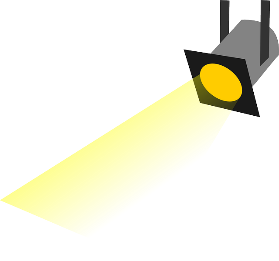 Radiographer Radiographers use equipment to diagnose or treat patients who are ill or injured. Salary: £21,000 to £68,000 average per year 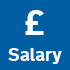 Hours: 35 to 40 per week 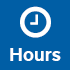 www.nationalcareerservice.direct.gov.uk1. Entry requirementsYou can work in diagnostic radiography or therapeutic radiography. You'll need a degree in diagnostic or therapeutic radiography, approved by the Health and Care Professions Council (HCPC). If you're a health professional or a graduate with a relevant first degree, you could take a fast-track pre-registration postgraduate diploma or Masters  qualification in radiography.You could also start as a radiography assistant and work your way up to assistant practitioner. You can then work and study part time for a degree and a professional qualification as a radiographer.2. Skills requiredYou'll need: analytical and observational skills ability in science, particularly biology, anatomy, physiology and physics the ability to communicate appropriately with patients who may be very ill IT skills to use computerised equipment 3. What you'll doAs a diagnostic radiographer, your day-to-day tasks may include:producing and interpreting high quality images of the body to identify and diagnose injury and disease screening for abnormalities taking part in surgical procedures like biopsies (examining tissues to find the cause of disease) As a therapeutic radiographer, your day-to-day tasks may include: planning and giving treatment using x-rays and other radioactive sources working closely with medical specialists to plan treatment of malignant tumours or tissue defects assessing and monitoring patients through treatment and follow-up You'll work in a team with clinical oncologists, physicists and radiology nurses. 4. SalaryStarter: £21,000 to £28,000Experienced: £35,000 to £41,000Highly Experienced: up to £68,000These figures are a guide.5. Working hours, patterns and environment You'll usually work around 37 hours a week, which may include shifts and evenings, weekends and public holidays. The work can be physically and emotionally demanding.Diagnostic radiographers work in hospitals, including: outpatient clinics accident and emergency wards operating theatres Therapeutic radiographers work in a radiotherapy or oncology centre. You'll usually wear a uniform and, if you work in diagnostic radiography, protective clothing. 6. Career path and progression With experience, you could become a sonography specialist, radiography team leader or consultant practitioner. You could also take further qualifications to specialise in: counselling and palliative care the use of certain techniques or equipment working with specific groups of patients research and teaching Related careersYou may be interested in:Clinical scientist Dentist Physicist Prosthetist-orthotist Radiography assistant Last updated: 02 April 2018***********************************************************The Sutton Trust helps high achieving state school students from across the UK explore US study and access leading universities through support, advice, UK residential courses and a one-week trip to visit a variety of US universities.
To be eligible to apply, students must: Currently be in Year 12  Have always attended a state school or college (non-fee paying) in the UK  Not hold US citizenship Be from a low-income family (generally, this will mean a household earning £45,000 or less) Be interested in US culture and higher education They particularly welcome applications from students who: Would be the first generation of their family to attend university Have been eligible for free school meals Have excellent GCSEs or S4 qualificationsTo find out more please refer to: https://us.suttontrust.com/apply/eligibility-and-selection/?utm_source=State+Schools+2016&utm_campaign=85c8c4a8ad-Fulbright_Promo_2017&utm_medium=email&utm_term=0_cf5d7994b6-85c8c4a8ad-292155177&mc_cid=85c8c4a8ad&mc_eid=355055cd1d